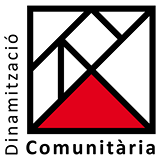 A/A Vicerrectorado de Estudiantes y CooperaciónEsta documentación debe ser entregada en el Registro de la UABAYUDAS PARA ACTIVIDADES ORGANIZADAS POR ESTUDIANTESConvocatoria de febrero de 2015 para actividades desarrolladas entre 		el 1 de septiembre de 2014 y el 31 de julio de 2015Datos de quien entrega esta documentación en el Registro en nombre del solicitanteNombre:      Correo electrónico:      DNI:      SOLICITANTE Asociación                                                                           Consejo de Estudiantes  NIF:                                                                                  Facultad:      Número de registro:                                                     Centro de coste de la UAB:       Datos del portavoz de esta actividadNombre:      Correo electrónico:      Teléfono de contacto:      Nombre de la actividadLa unidad de Dinamización Comunitaria hará un seguimiento del desarrollo de las actividades que sean objeto de la ayudaObjetivos de la actividad:Fecha o período de desarrollo de la actividad:Lugar donde se desarrollará la actividad:Comunidad a la que se dirige:Descripción de la actividadDescripción del gasto (Por ejemplo: impresión, desplazamientos, diseño gráfico, material, etc.)Presupuesto de la actividadLos gastos presupuestados deberán ajustarse lo máximo posible al gasto final de la actividad. Las facturas presentadas deberán corresponderse con la fecha y el concepto de cada actividad.A/A Vicerrectorado de Estudiantes y CooperaciónEsta documentación debe ser entregada en el Registro de la UABAYUDAS PARA ACTIVIDADES ORGANIZADAS POR ESTUDIANTESConvocatoria de febrero de 2015 para actividades desarrolladas entreel 1 de septiembre de 2014 y el 31 de julio de 2015ConceptoFechaImporte